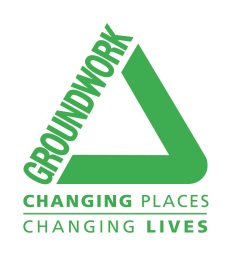 Groundwork London Recruitment Monitoring Form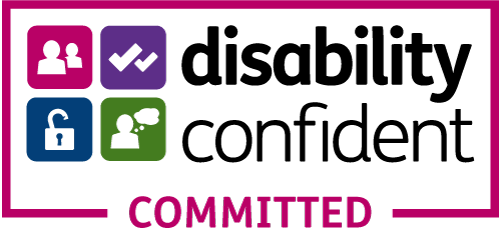 Please note that this information is removed from your application prior to shortlisting packs being created.Groundwork London wishes to meet the aims and commitments set out in its equality and diversity policy; which includes not discriminating under the Equality Act 2010; and building an accurate picture of the make-up of the workforce in encouraging equality and diversity.As an organisation we need your help and cooperation to enable it to do this, however, filling in this form is voluntary. The information you provide will stay confidential; be stored securely and limited to only some staff in the Human Resources section.Gender and Age Bands:  Please tick one box in each section.  Thank you for completing this form. Statement of Fair Processing and ConsentStatement of Fair Processing and ConsentStatement of Fair Processing and ConsentStatement of Fair Processing and ConsentStatement of Fair Processing and ConsentUnder the Data Protection Act and General Protection of Data Regulations, Groundwork as the data controller is required to notify applicants and prospective employees on how their data will be processed and used.  The information provided by you in this and your CV will be kept for six months following recruitment and securely destroyed.  Information given by successful candidates on the application form sections will be kept on the HR file during that person’s employment and destroyed within guidelines should the person leave the organisation.  Information on this form relating to employment, history, skills and experience will be shared with recruiting managers; and for employees this may be submitted on a professional CV for the purposes of bid writing.Information provided on the Monitoring form is removed prior to shortlisting and used to meet the aims and commitments set out in our equality and diversity policy. This includes not discriminating under the Equality Act 2010, and building an accurate picture of the make-up of the workforce in encouraging equality and diversity.By signing this form you are providing consent for Groundwork to collect and store your data for the purposes set out above.  In addition you are confirming the accuracy of your information on your employment, qualifications experience and skills. I accept that providing deliberately false information could result in my dismissal.If you wish for your application and information to be removed from our systems during the recruitment process at any time please contact the Recruitment team.Under the Data Protection Act and General Protection of Data Regulations, Groundwork as the data controller is required to notify applicants and prospective employees on how their data will be processed and used.  The information provided by you in this and your CV will be kept for six months following recruitment and securely destroyed.  Information given by successful candidates on the application form sections will be kept on the HR file during that person’s employment and destroyed within guidelines should the person leave the organisation.  Information on this form relating to employment, history, skills and experience will be shared with recruiting managers; and for employees this may be submitted on a professional CV for the purposes of bid writing.Information provided on the Monitoring form is removed prior to shortlisting and used to meet the aims and commitments set out in our equality and diversity policy. This includes not discriminating under the Equality Act 2010, and building an accurate picture of the make-up of the workforce in encouraging equality and diversity.By signing this form you are providing consent for Groundwork to collect and store your data for the purposes set out above.  In addition you are confirming the accuracy of your information on your employment, qualifications experience and skills. I accept that providing deliberately false information could result in my dismissal.If you wish for your application and information to be removed from our systems during the recruitment process at any time please contact the Recruitment team.Under the Data Protection Act and General Protection of Data Regulations, Groundwork as the data controller is required to notify applicants and prospective employees on how their data will be processed and used.  The information provided by you in this and your CV will be kept for six months following recruitment and securely destroyed.  Information given by successful candidates on the application form sections will be kept on the HR file during that person’s employment and destroyed within guidelines should the person leave the organisation.  Information on this form relating to employment, history, skills and experience will be shared with recruiting managers; and for employees this may be submitted on a professional CV for the purposes of bid writing.Information provided on the Monitoring form is removed prior to shortlisting and used to meet the aims and commitments set out in our equality and diversity policy. This includes not discriminating under the Equality Act 2010, and building an accurate picture of the make-up of the workforce in encouraging equality and diversity.By signing this form you are providing consent for Groundwork to collect and store your data for the purposes set out above.  In addition you are confirming the accuracy of your information on your employment, qualifications experience and skills. I accept that providing deliberately false information could result in my dismissal.If you wish for your application and information to be removed from our systems during the recruitment process at any time please contact the Recruitment team.Under the Data Protection Act and General Protection of Data Regulations, Groundwork as the data controller is required to notify applicants and prospective employees on how their data will be processed and used.  The information provided by you in this and your CV will be kept for six months following recruitment and securely destroyed.  Information given by successful candidates on the application form sections will be kept on the HR file during that person’s employment and destroyed within guidelines should the person leave the organisation.  Information on this form relating to employment, history, skills and experience will be shared with recruiting managers; and for employees this may be submitted on a professional CV for the purposes of bid writing.Information provided on the Monitoring form is removed prior to shortlisting and used to meet the aims and commitments set out in our equality and diversity policy. This includes not discriminating under the Equality Act 2010, and building an accurate picture of the make-up of the workforce in encouraging equality and diversity.By signing this form you are providing consent for Groundwork to collect and store your data for the purposes set out above.  In addition you are confirming the accuracy of your information on your employment, qualifications experience and skills. I accept that providing deliberately false information could result in my dismissal.If you wish for your application and information to be removed from our systems during the recruitment process at any time please contact the Recruitment team.Under the Data Protection Act and General Protection of Data Regulations, Groundwork as the data controller is required to notify applicants and prospective employees on how their data will be processed and used.  The information provided by you in this and your CV will be kept for six months following recruitment and securely destroyed.  Information given by successful candidates on the application form sections will be kept on the HR file during that person’s employment and destroyed within guidelines should the person leave the organisation.  Information on this form relating to employment, history, skills and experience will be shared with recruiting managers; and for employees this may be submitted on a professional CV for the purposes of bid writing.Information provided on the Monitoring form is removed prior to shortlisting and used to meet the aims and commitments set out in our equality and diversity policy. This includes not discriminating under the Equality Act 2010, and building an accurate picture of the make-up of the workforce in encouraging equality and diversity.By signing this form you are providing consent for Groundwork to collect and store your data for the purposes set out above.  In addition you are confirming the accuracy of your information on your employment, qualifications experience and skills. I accept that providing deliberately false information could result in my dismissal.If you wish for your application and information to be removed from our systems during the recruitment process at any time please contact the Recruitment team.Signed:(this may be typed in)Date:Please ensure that you have read and checked this Application Form thoroughly prior to submission and ensure the accuracy.  Do visit our website for full information on GDPR and your rights.Please ensure that you have read and checked this Application Form thoroughly prior to submission and ensure the accuracy.  Do visit our website for full information on GDPR and your rights.Please ensure that you have read and checked this Application Form thoroughly prior to submission and ensure the accuracy.  Do visit our website for full information on GDPR and your rights.Please ensure that you have read and checked this Application Form thoroughly prior to submission and ensure the accuracy.  Do visit our website for full information on GDPR and your rights.Please ensure that you have read and checked this Application Form thoroughly prior to submission and ensure the accuracy.  Do visit our website for full information on GDPR and your rights.Referees – we will only contact referees for successful candidates following the acceptance of the role.Referees – we will only contact referees for successful candidates following the acceptance of the role.Please provide the details of at least two referees from your most recent work or education.  We require references or confirmation of employment for a period of three years.Please provide the details of at least two referees from your most recent work or education.  We require references or confirmation of employment for a period of three years.Name:      Job title:      Name:      Job title:      Company/Organisation and address:Address, including Company/Organisation name:Email:       Email:       Tel no:       Tel no:       Capacity in which you are known to the referee:Capacity in which you are known to the referee:Do you agree to this referee being contacted if an offer of employment is to be made?  Yes   No Do you agree to this referee being contacted if an offer of employment is to be made?  Yes   No Additional references to cover a total of 3 years:Name:        Job title:         Company/Organisation Name:        Email:       Phone:        Your role     Additional references to cover a total of 3 years:Name:        Job title:         Company/Organisation Name:        Email:       Phone:        Your role     Name:        Job title:         Company/Organisation Name:        Email:       Phone:        Your role     Name:        Job title:         Company/Organisation Name:        Email:       Phone:        Your role     Position Reference No:       ID No: (for office use only):       Gender:   Female  Male  Gender Neutral  GenderqueerAge: Under 25Age: Under 25  25-29  25-29  25-29  30-34  30-34  30-34  30-34  30-34  35-39  35-39  35-39  35-39  40-44  40-44  40-44  40-44  40-44  45-49Gender:   Female  Male  Gender Neutral  Genderqueer  50-54  55-59  55-59  55-59  55-59  55-59  55-59  60-64  60-64  60-64  65 and over   65 and over   65 and over   65 and over   65 and over   65 and over   65 and over   65 and over  Ethnicity Ethnicity Ethnicity Ethnicity Ethnicity Ethnicity Ethnicity Ethnicity Ethnicity Ethnicity Ethnicity Ethnicity Ethnicity Ethnicity Ethnicity Ethnicity Ethnicity Ethnicity Ethnicity Ethnicity Ethnicity  Asian or Asian British - Bangladeshi  Asian or Asian British - Bangladeshi  Asian or Asian British - Bangladeshi  Asian or Asian British - Bangladeshi  Asian or Asian British - Bangladeshi  Asian or Asian British - Bangladeshi  Asian or Asian British - Bangladeshi  Asian or Asian British - Bangladeshi  Mixed - Asian and White  Mixed - Asian and White  Mixed - Asian and White  Mixed - Asian and White  Mixed - Asian and White  Mixed - Asian and White  Mixed - Asian and White  Mixed - Asian and White  Mixed - Asian and White  Mixed - Asian and White  Mixed - Asian and White  Mixed - Asian and White  Mixed - Asian and White  Asian or Asian British - Indian  Asian or Asian British - Indian  Asian or Asian British - Indian  Asian or Asian British - Indian  Asian or Asian British - Indian  Asian or Asian British - Indian  Asian or Asian British - Indian  Asian or Asian British - Indian  Mixed - Black African and White  Mixed - Black African and White  Mixed - Black African and White  Mixed - Black African and White  Mixed - Black African and White  Mixed - Black African and White  Mixed - Black African and White  Mixed - Black African and White  Mixed - Black African and White  Mixed - Black African and White  Mixed - Black African and White  Mixed - Black African and White  Mixed - Black African and White  Asian or Asian British - Pakistani  Asian or Asian British - Pakistani  Asian or Asian British - Pakistani  Asian or Asian British - Pakistani  Asian or Asian British - Pakistani  Asian or Asian British - Pakistani  Asian or Asian British - Pakistani  Asian or Asian British - Pakistani  Mixed - Black Caribbean and White  Mixed - Black Caribbean and White  Mixed - Black Caribbean and White  Mixed - Black Caribbean and White  Mixed - Black Caribbean and White  Mixed - Black Caribbean and White  Mixed - Black Caribbean and White  Mixed - Black Caribbean and White  Mixed - Black Caribbean and White  Mixed - Black Caribbean and White  Mixed - Black Caribbean and White  Mixed - Black Caribbean and White  Mixed - Black Caribbean and White  Asian – Other  Please specify         Asian – Other  Please specify         Asian – Other  Please specify         Asian – Other  Please specify         Asian – Other  Please specify         Asian – Other  Please specify         Asian – Other  Please specify         Asian – Other  Please specify         Latin American  Latin American  Latin American  Latin American  Latin American  Latin American  Latin American  Latin American  Latin American  Latin American  Latin American  Latin American  Latin American  Black or Black British - African  Black or Black British - African  Black or Black British - African  Black or Black British - African  Black or Black British - African  Black or Black British - African  Black or Black British - African  Black or Black British - African  White - British  White - British  White - British  White - British  White - British  White - British  White - British  White - British  White - British  White - British  White - British  White - British  White - British  Black or Black British - Caribbean  Black or Black British - Caribbean  Black or Black British - Caribbean  Black or Black British - Caribbean  Black or Black British - Caribbean  Black or Black British - Caribbean  Black or Black British - Caribbean  Black or Black British - Caribbean  White – Irish Republic  White – Irish Republic  White – Irish Republic  White – Irish Republic  White – Irish Republic  White – Irish Republic  White – Irish Republic  White – Irish Republic  White – Irish Republic  White – Irish Republic  White – Irish Republic  White – Irish Republic  White – Irish Republic  Black – Other  Please specify         Black – Other  Please specify         Black – Other  Please specify         Black – Other  Please specify         Black – Other  Please specify         Black – Other  Please specify         Black – Other  Please specify         Black – Other  Please specify         White – Other  Please specify         White – Other  Please specify         White – Other  Please specify         White – Other  Please specify         White – Other  Please specify         White – Other  Please specify         White – Other  Please specify         White – Other  Please specify         White – Other  Please specify         White – Other  Please specify         White – Other  Please specify         White – Other  Please specify         White – Other  Please specify         Chinese  Chinese  Chinese  Chinese  Chinese  Chinese  Chinese  Chinese  White –European  White –European  White –European  White –European  White –European  White –European  White –European  White –European  White –European  White –European  White –European  White –European  White –European  Mixed multiple ethnic group  Mixed multiple ethnic group  Mixed multiple ethnic group  Mixed multiple ethnic group  Mixed multiple ethnic group  Mixed multiple ethnic group  Mixed multiple ethnic group  Mixed multiple ethnic group  Other Ethnic background  Please specify         Other Ethnic background  Please specify         Other Ethnic background  Please specify         Other Ethnic background  Please specify         Other Ethnic background  Please specify         Other Ethnic background  Please specify         Other Ethnic background  Please specify         Other Ethnic background  Please specify         Other Ethnic background  Please specify         Other Ethnic background  Please specify         Other Ethnic background  Please specify         Other Ethnic background  Please specify         Other Ethnic background  Please specify        Disability Disability Disability Disability Disability Disability DisabilityI consider myself to be someone who has a disabilityI consider myself to be someone who has a disabilityI consider myself to be someone who has a disabilityI consider myself to be someone who has a disabilityI consider myself to be someone who has a disabilityI consider myself to be someone who has a disabilityI consider myself to be someone who has a disability  Yes  Yes  Yes  Yes  Yes  No		  I prefer not  to say  No		  I prefer not  to say  No		  I prefer not  to say  No		  I prefer not  to say  No		  I prefer not  to say  No		  I prefer not  to say  No		  I prefer not  to say  No		  I prefer not  to say  No		  I prefer not  to say Religion Religion Religion Religion Religion Religion Religion Religion Religion Religion Religion Religion Religion Religion Religion Religion Religion Religion Religion Religion Religion  Buddhist  Buddhist  Buddhist  Buddhist  Buddhist  Buddhist  Buddhist  Buddhist  Buddhist  Muslim  Muslim  Muslim  Muslim  Muslim  Muslim  Muslim  Muslim  Muslim  Muslim  Muslim  Muslim  Christian  Christian  Christian  Christian  Christian  Christian  Christian  Christian  Christian  None  None  None  None  None  None  None  None  None  None  None  None  Hindu  Hindu  Hindu  Hindu  Hindu  Hindu  Hindu  Hindu  Hindu  Sikh  Sikh  Sikh  Sikh  Sikh  Sikh  Sikh  Sikh  Sikh  Sikh  Sikh  Sikh  Jewish  Jewish  Jewish  Jewish  Jewish  Jewish  Jewish  Jewish  Jewish  I prefer not to say  I prefer not to say  I prefer not to say  I prefer not to say  I prefer not to say  I prefer not to say  I prefer not to say  I prefer not to say  I prefer not to say  I prefer not to say  I prefer not to say  I prefer not to say  Other  - please specify          Other  - please specify          Other  - please specify          Other  - please specify          Other  - please specify          Other  - please specify          Other  - please specify          Other  - please specify          Other  - please specify          Other  - please specify          Other  - please specify          Other  - please specify          Other  - please specify          Other  - please specify          Other  - please specify          Other  - please specify          Other  - please specify          Other  - please specify          Other  - please specify          Other  - please specify          Other  - please specify         Sexual Orientation Sexual Orientation Sexual Orientation Sexual Orientation Sexual Orientation  Bisexual  Gay Woman/Lesbian  Gay Woman/Lesbian  Gay Woman/Lesbian  Gay Man  Gay Man  Gay Man  Gay Man  Gay Man  Gay Man  Heterosexual/       Straight  Heterosexual/       Straight  Heterosexual/       Straight  Heterosexual/       Straight  Heterosexual/       Straight  Heterosexual/       Straight  Other  I prefer not to say  I prefer not to say  I prefer not to say  I prefer not to sayIf you prefer to use your own term, please specify here         If you prefer to use your own term, please specify here         If you prefer to use your own term, please specify here         If you prefer to use your own term, please specify here         If you prefer to use your own term, please specify here         If you prefer to use your own term, please specify here         If you prefer to use your own term, please specify here         If you prefer to use your own term, please specify here         If you prefer to use your own term, please specify here         If you prefer to use your own term, please specify here         If you prefer to use your own term, please specify here         If you prefer to use your own term, please specify here         If you prefer to use your own term, please specify here         If you prefer to use your own term, please specify here         If you prefer to use your own term, please specify here         If you prefer to use your own term, please specify here         